О прогнозе социально-экономического развития Порецкого муниципального округа ЧувашскойРеспублики на 2024-2026 годыВ соответствии со статьей 173 Бюджетного кодекса Российской Федерации администрация Порецкого муниципального округа  Чувашской Республики                         п о с т а н о в л я е т: Одобрить прилагаемый прогноз социально-экономического  развития Порецкого муниципального округа Чувашской Республики на 2024-2026 годы.Глава Порецкого муниципального округа                                                               Е.В. Лебедев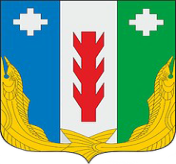 Администрация Порецкого муниципального округа Чувашской РеспубликиПОСТАНОВЛЕНИЕ07.11.2023 № 716с. ПорецкоеЧăваш РеспубликинПăрачкав муниципалитет округӗн администрацийĕЙЫШĂНУ07.11.2023 № 716Пăрачкав сали